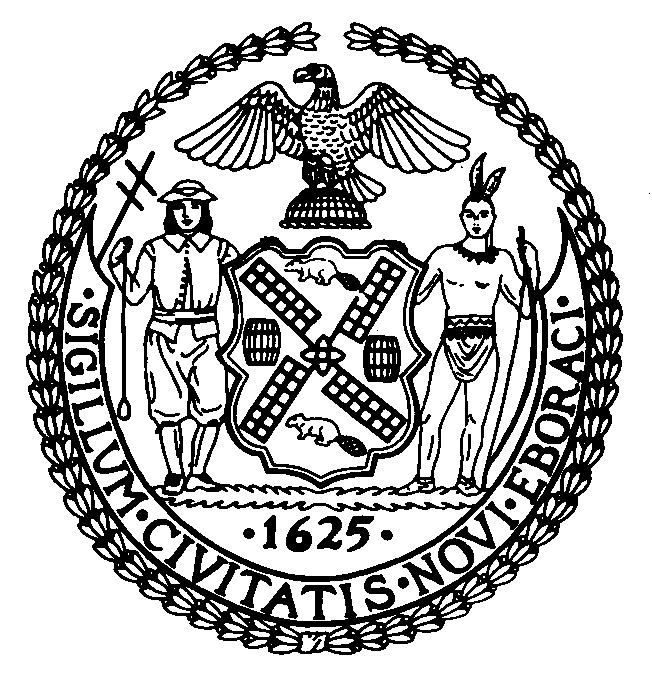 THE COUNCILTHE CITY OF  FINANCE DIVISION250 BROADWAY, 15TH FLOOR(212) 788-6921TO:		Honorable Corey Johnson SpeakerHonorable Daniel Dromm Chair, Finance CommitteeFROM: 	Latonia McKinney, Director, Finance Division 	Raymond Majewski, Deputy Director/Chief Economist, Finance DivisionRebecca Chasan, Senior CounselPaul Sturm, Supervising EconomistDATE:		June 19, 2019SUBJECT:	A Budget Modification (MN-6) for Fiscal 2019 that will appropriate $1.11 billion in new revenues.------------------------------------------------------------------------------------------------------------INITIATION:	By letter dated June 18, 2019, the Director of the Office of Management and Budget submitted to the Council, pursuant to  of the New York City Charter, a request to appropriate $1.11 billion in new revenues.  These new revenues will be used for prepayments of $852.15 million to increase the Budget Stabilization Account and $200.0 million for Health and Hospitals, and to make a $57.53 million adjustment to the General Reserve.BACKGROUND:	This modification (MN-6) seeks to recognize $1.11 billion in new revenues, implementing changes reflected in the 2019 Executive and Adopted Financial Plan. These funds will add $852.15 million to the Budget Stabilization Account to prepay debt service for Fiscal 2020, prepay $200.0 million to Health and Hospitals, and upwardly adjust the General Reserve by $57.53 million.FISCAL IMPACT:	This modification represents a net increase in the Fiscal 2019 budget of $1.11 billion.